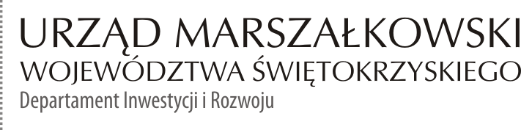 IR-VIII.052.1.2.2020																					Załącznik nr 3  do Ogłoszenia o zamówieniu publicznym w trybie poniżej 30 000,00 EUROWYKAZ  GŁÓWNYCH  USŁUGUsługi w których osoba wskazana do realizacji zamówienia w charakterze biegłego rewidenta brała udział w weryfikacji i zatwierdzaniudokumentów związanych z rozliczaniem wydatków w projektach współfinansowanych przez UE.………………………………….………………………………………miejscowość i data czytelny podpis osoby upoważnionej do składania oświadczeń woli w imieniu WykonawcyL.p.Przedmiot usługiData wykonaniaOdbiorca usługi1.2.3.4.5.6.7.8.